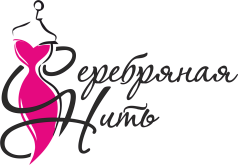 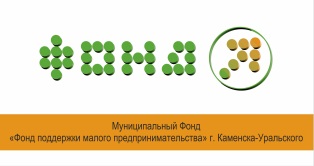 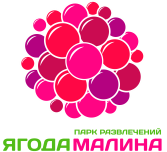 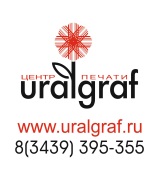 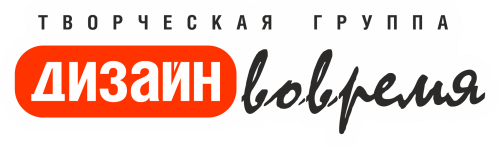 Бизнес-школа  в рамках «Недели Моды»Наступило время битвы за внимание, время новых рекламных каналов, свежих идей и организации долгосрочного выстраивания отношений с клиентами. Кто этого еще не понял – тот проиграл! Бизнес-школа в рамках «Недели Моды» - это новое, но в то же время очень значимое направление. Сфера красоты, как любой другой вид бизнеса, не может обходиться без постоянных вложений в знания и навыки. 13 и  14 мая мы открываем «Бизнес-школу»  и приглашаем всех представителей Fashion индустрии и не только принять активное участие в семинарах и получить новые знания и опыт. С нами лучшие спикеры и самые актуальные темы:Мы есть везде! INSTAGRAM: https://www.instagram.com/silverfeshionkur/, группа в одноклассниках https://ok.ru/snskc, группа Вконтакте https://vk.com/silver_nit, а также вы можете узнать самую полную информацию о "Неделе Моды" прямо сейчас пройдя по ссылке: серебрянаянить96.рф Аксинья Ткаченко - Координатор проекта и организатор «Недели Моды» т.89090029083 (89090029083@mail.ru)И последнее… До встрече в «Бизнес-школе»!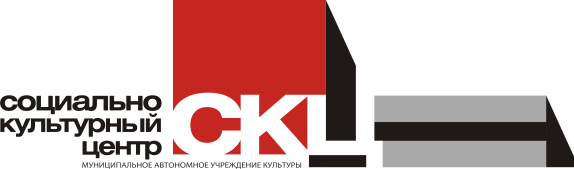 МАУК «СКЦ»Муниципальное автономное учреждение культуры «Социально-культурный центр 
г. Каменска-Уральского»                                                         623400, Свердловская область, г. Каменск-Уральский, ул. Ленина, 36, тел./факс (3439) 
37-93-93; e-mail: skc-kaur@yandex.ru13маяЛокация: Читальный зал (СКЦ)СпикерыЧто это ВАМ даст!11:0015:00«8 шагов для бизнеса в индустрии красоты» ШАГ 1. Как сформировать команду за 65 дней?ШАГ 2. Как сделать БИЗНЕС по-новому?ШАГ 3. Как стимулировать наставничество, а не конкуренцию в коллективе?ШАГ 4. Как удержать клиента в салоне, если персонал уходит?ШАГ 5. Как снизить процент заработной платы без конфликтов?ШАГ 6. Как замотивировать персонал на долгосрочное сотрудничество с компанией?ШАГ 7. Как бороться с недобросовестными конкурентами?ШАГ 8. Как найти надёжного и долгосрочного партнёра?Владимир Мотчаный, руководитель и основатель сети салонов красоты экстра-класса «MOTCHANY»Владимир Мотчаный презентует программу 8 шагов-вопросов, которые необходимо решить для того, чтобы открыть свой собственный успешный салон красоты. Детальный разбор каждой проблемы и каждого шага позволит начинающим предпринимателям более уверенно продвигать и развивать свой бизнес, в конечном итоге позволяя предприятию и коллективу работать на все 100 %.15:0015:15Кофе-брейк(Время Нетворкинга)15:1520:00Как за один день настроить контекстную рекламу которая работает и приносит прибыль. ДЕНЬ ПЕРВЫЙ: ЯНДЕКС.ДИРЕКТ- ТЕОРИЯ КОНТЕКСТНОЙ РЕКЛАМЫ- ПОДГОТОВКА К РАЗРАБОТКЕ КОНТЕКСТНОЙ РЕКЛАМЫ- ПОДГОТОВКА СЕМАНТИЧЕСКОГО ЯДРА- РАБОТА В KEY COLLECTOR- НАПИСАНИЕ ТЕКСТОВ ОБЪЯВЛЕНИЙ- ЗАГРУЗКА В ЯНДЕКС.ДИРЕКТ- СОЗДАНИЕ КАМПАНИИ РЕКЛАМНОЙ СЕТИ ЯНДЕКСА (РСЯ)- ЯНДЕКС.МЕТРИКАРоман Соснов  - директор агентства контекстной рекламы «SPROSO» (г. Екатеринбург), сертифицированный специалист Яндекс.Директ, Google AdWords. Магистр философии УрФУ, экс-журналист известного всероссийского СМИ; и Александр Суворков. Это, пожалуй, одна из самых важных тем для каждого из представителей бизнеса, для тех, кто заинтересован в продвижении, для тех, кто готов научиться варьировать среди информационного потока и нацелен на результат. Количество информационных потоков  растёт в геометрической прогрессии, а вместе с ним и конкуренция. Уже давно не работает просто  «холодный обзвон» или размещение ролика на радио. Имидж любой, даже самой не большой компании строится в сетях. Как сделать так, чтобы заметили именно Вас?14 маяЛокация: Читальный зал (СКЦ)СпикерыЧто это ВАМ даст!11:0015:00Маркетинг в индустрии моды и красоты. Вы узнаете:1.Как правильно выбрать своего клиента? Сколько клиентов Вам нужно?2. Почему клиент будет покупать у Вас?3. Цена и ценность – как найти баланс?4. Как привлечь целевого клиента:  эффективные технологии и каналы продвижения.Семинар будет полезен:тем, кто только думает открыть салон, парикмахерскую, швейную мастерскую или СПА-центр, кто делает первые шаги в этом бизнесетем, кто ищет новые направления развития своего бизнеса.Татьяна Майорова, директор консультационного бюро «Альянс», наставник в фонде поддержки молодежного предпринимательства «АГАТ». 8 лет в сфере управления бизнесом, 18 лет в сфере бизнес-образования; Марина Одношевина, руководитель имидж-агентства FASHION MONDAY, фэшн-дизайнер, ведущая тренингов по красоте и стилю.Умение использовать  маркетинговые знания и навыки - залог успеха  бизнеса в сфере  моды и красоты. С помощью маркетинга можно  определить своего потребителя и сделать его своим постоянным клиентом, сформировать свои уникальные преимущества, найти «работающие» каналы продвижения и успешно  продвигать свои  услуги.15:0015:15Кофе-брейк(Время Нетворкинга)Хм… а при чем здесь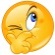 ПР «ЯгодаМалина»?....15:15-19:00Как за один день настроить контекстную рекламу которая работает и приносит прибыль. ДЕНЬ ВТОРОЙ: GOOGLE ADWORDS- ТЕОРИЯ GOOGLE ADWORDS- ПОДГОТОВКА К ЗАГРУЗКЕ В GOOGLE ADWORDS- ЗАГРУЗКА В GOOGLE ADWORDS- ИНТЕРЕЙС- КМС- GOOGLE ANALYTICSКАК ГРАМОТНО ДЕЛЕГИРОВАТЬ КОНТЕКСТ- ВЫБОР ТИПА ПОДРЯДЧИКА- КРИТЕРИИ- ГДЕ НАЙТИ ПОДРЯДЧИКА- ФОРМАТ РАБОТЫ С ПОДРЯДЧИКОМРоман Соснов  - директор агентства контекстной рекламы «SPROSO» (г. Екатеринбург), сертифицированный специалист Яндекс.Директ, Google AdWords. Магистр философии УрФУ, экс-журналист известного всероссийского СМИ; и Александр Суворков.Это, пожалуй, одна из самых важных тем для каждого из представителей бизнеса, для тех, кто заинтересован в продвижении, для тех, кто готов научиться варьировать среди информационного потока и нацелен на результат. Количество информационных потоков  растёт в геометрической прогрессии, а вместе с ним и конкуренция. Уже давно не работает просто  «холодный обзвон» или размещение ролика на радио. Имидж любой, даже самой не большой компании строится в сетях. Как сделать так, чтобы заметили именно Вас?